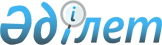 О проекте решения Совета Евразийской экономической комиссии «О внесении изменений в Решение Комиссии Таможенного союза от 27 ноября 2009 г. № 130 «О едином таможенно-тарифном регулировании таможенного союза Республики Беларусь, Республики Казахстан и Российской Федерации» в отношении отдельных видов гражданских пассажирских самолетов»Решение Коллегии Евразийской экономической комиссии от 14 мая 2013 года № 108

      Коллегия Евразийской экономической комиссии решила:

      Одобрить проект решения Совета Евразийской экономической комиссии «О внесении изменений в Решение Комиссии Таможенного союза от 27 ноября 2009 г. № 130 «О едином таможенно-тарифном регулировании таможенного союза Республики Беларусь, Республики Казахстан и Российской Федерации» в отношении отдельных видов гражданских пассажирских самолетов»(прилагается) и внести его для рассмотрения на очередном заседании Совета Евразийской экономической комиссии.      Председатель Коллегии

      Евразийской экономической комиссии                В. Христенко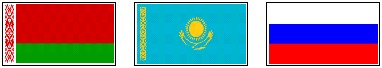  ЕВРАЗИЙСКАЯ ЭКОНОМИЧЕСКАЯ КОМИССИЯ

СОВЕТ

_______________________________________________________________ 

 РЕШЕНИЕ« »           2013 г.              №                        г. Москва О внесении изменений в Решение Комиссии Таможенного союза

от 27 ноября 2009 г. № 130 «О едином таможенно-тарифном

регулировании таможенного союза Республики Беларусь,

Республики Казахстан и Российской Федерации» в отношении

отдельных видов гражданских пассажирских самолетов

      Совет Евразийской экономической комиссии решил:



      1. Внести в Решение Комиссии Таможенного союза от 27 ноября 2009 г. № 130 «О едином таможенно-тарифном регулировании таможенного союза Республики Беларусь, Республики Казахстан и Российской Федерации» следующие изменения: 



      а) пункт 7.1.13 изложить в следующей редакции:

      «7.1.13. Гражданские пассажирские самолеты подсубпозиции 8802 40 003 2 ТН ВЭД ТС с количеством пассажирских мест более чем на 50 человек, но менее чем на 110 человек, ввозимые до 1 июля 2014 г. в Республику Беларусь и Республику Казахстан, а также с количеством пассажирских мест не менее чем на 110 человек, но не более чем на 300 человек, ввозимые до 1 июля 2019 г. в Республику Беларусь и Республику Казахстан, – в целях их использования для международных перевозок и (или) внутренних перевозок по территории государства, в которое осуществляется ввоз этого товара, и (или) между территориями государств – членов Таможенного союза.

      В целях предоставления указанной льготы понятие «количество пассажирских мест» означает максимальное количество пассажирских мест, указанное в схеме размещения пассажиров (LOPA), одобренным уполномоченным органом, ответственным за поддержание летной годности воздушных судов;»;



      б) в пункте 7.1.14 слова «(коды единой Товарной номенклатуры внешнеэкономической деятельности Таможенного союза 8802 40 003 2 

и 8802 40 004 2)» заменить словами «подсубпозиции 8802 40 003 2

ТН ВЭД ТС».



      2. Настоящее Решение вступает в силу по истечении 

30 календарных дней с даты его официального опубликования.      Члены Совета Евразийской экономической комиссии:
					© 2012. РГП на ПХВ «Институт законодательства и правовой информации Республики Казахстан» Министерства юстиции Республики Казахстан
				От Республики

БеларусьОт Республики

КазахстанОт Российской

ФедерацииС. РумасК. КелимбетовИ. Шувалов